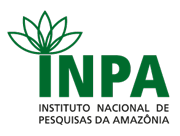 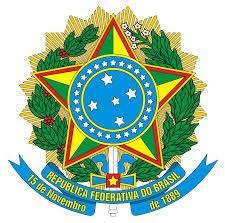 TERMO DE CAUTELA(Para movimentação temporária)RELAÇÃO DOS BENSDeclaro assumir total responsabilidade pela guarda e zelo dos bens após a retirada do(s) equipamento(s) pertencentes a(o) INSTITUTO NACIONAL DE PESQUISAS DA AMAZÔNIA; e em caso de extravio ou danos após esta data, providenciarei o reparo ou  a reposição do item emprestado no prazo de 30 dias a contar da data da devolução. Afirmo ter verificado, antes da retirada, que o equipamento encontrava-se:(  ) em perfeitas condições de uso e bom estado de conservação ( ) com os seguintes problemas e/ou danos (descrevê-los):Nestes termos, solicito o deferimento.Manaus/AM,/ 	/ 	Solicitante (carimbo e assinatura)SOLICITANTE:CONTATO (FIXO/CEL):UNIDADE GESTORA:SETOR:MOTIVO:DATA DA RETIRADA:DATA DA DEVOLUÇÃO:ITEMTOMBAMENTODESCRIÇÃO010203